ANEXO 1 DE LAS REGLAS GENERALES DE COMERCIO EXTERIOR PARA 2020.Formatos y Modelos de Comercio ExteriorContenido...II.	Formatos de Comercio Exterior.A.	Autorizaciones.B. 	Avisos.C	...D.	Declaraciones.E.	...F. 	....III.	Modelos auxiliares utilizados por los usuarios de comercio exterior....A6.LLENAR CLARAMENTE LOS CAMPOS QUE SE INDICAN:FECHA EN QUE SE PRESENTA:DIA _____ MES _____ AÑO ________INSTRUCCIONESD2.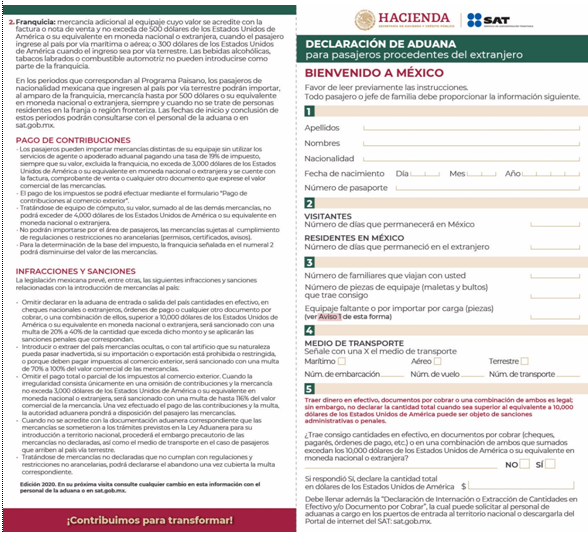 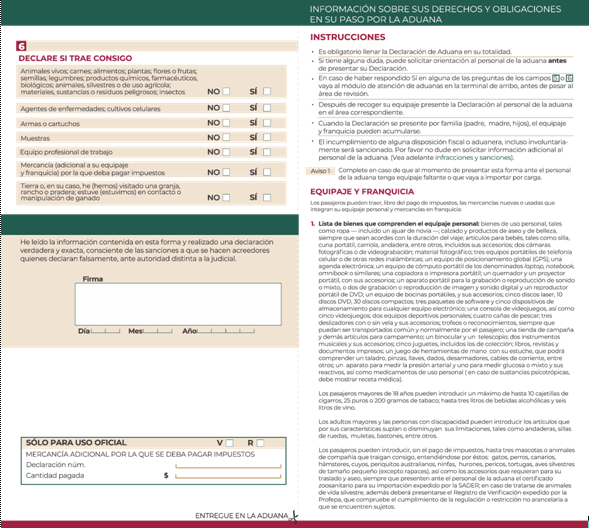 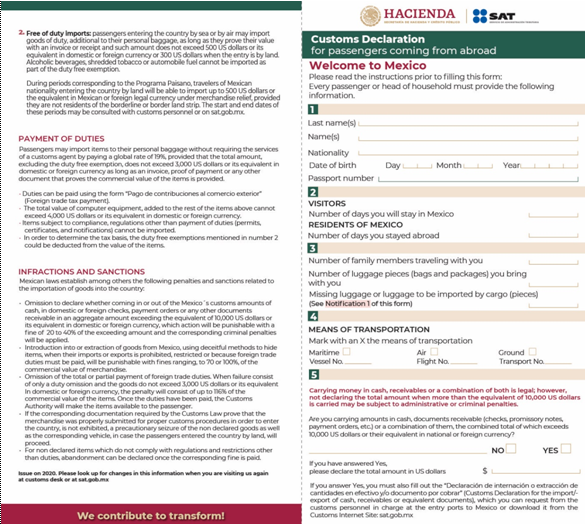 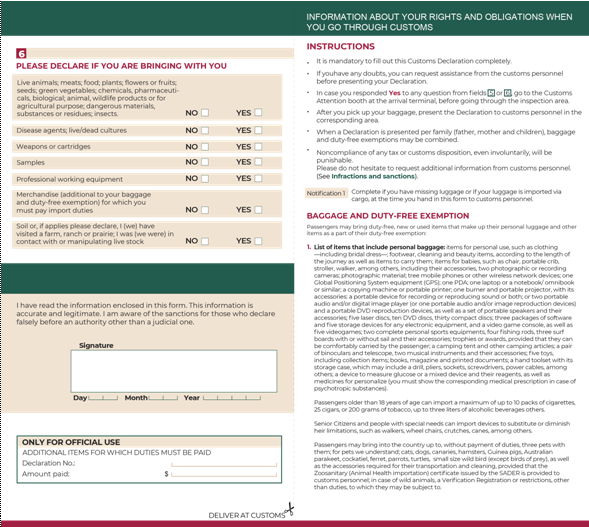 III.	Modelos auxiliares manejados por los usuarios de comercio exterior:M1.1.Pedimento.El formato de pedimento, es un formato dinámico conformado por bloques, en el cual únicamente se deberán imprimir los bloques correspondientes a la información que deba ser declarada.Este formato deberá presentarse en un ejemplar destinado al importador o exportador, tratándose de las operaciones previstas en las reglas 2.5.1., tratándose de vehículos usados, remolques y semirremolques; 2.5.2., tratándose de vehículos usados, remolques y semirremolques; 3.1.21., segundo párrafo, fracción II, 3.5.1., fracción II, 3.5.4., 3.5.5., 3.5.6., 3.5.8., y 3.5.11., así como las de vehículos realizadas al amparo de una franquicia diplomática, de conformidad con el artículo 62, fracción I de la Ley.A continuación, se presentan los diferentes bloques que pueden conformar un pedimento, citando la obligatoriedad de los mismos y la forma en que deberán ser impresos.Cuando en un campo determinado, el espacio especificado no sea suficiente, éste se podrá ampliar agregando tantos renglones en el apartado como se requieran.La impresión deberá realizarse de preferencia en láser en papel tamaño carta y los tamaños de letra serán como se indica a continuación:El formato de impresión para todas las fechas será:DD/MM/AAAA DondeDD	Es el día a dos posiciones. Dependiendo del mes que se trate, puede ser de 01 a 31.MM	Es el número de mes (01 a 12).AAAA	Es el año a cuatro posiciones.ENCABEZADO PRINCIPAL DEL PEDIMENTOEl encabezado principal deberá asentarse en la primera página de todo pedimento. La parte derecha del encabezado deberá utilizarse para la certificación de la selección automatizada.ENCABEZADO PARA PAGINAS SECUNDARIAS DEL PEDIMENTOEl encabezado de las páginas 2 a la última página es el que se presenta a continuación.PIE DE PAGINA DE TODAS LAS HOJAS DEL PEDIMENTOEl pie de página que se presenta a continuación deberá ser impreso en la parte inferior de todas las hojas del pedimento.En todos los tantos deberán aparecer el RFC, CURP y nombre del agente aduanal, agencia aduanal, apoderado aduanal o apoderado de almacén.Cuando el pedimento lleve la e.firma del mandatario, deberán aparecer su RFC y nombre después de los del agente aduanal o de la agencia aduanal.El pago de las contribuciones puede realizarse mediante el servicio de pago electrónico, conforme a lo establecido en la regla 1.6.2., con la posibilidad de que la cuenta bancaria de la persona que contrate los servicios sea afectada directamente por el Banco. El agente aduanal, la agencia aduanal o apoderado aduanal que utilice el servicio de pago electrónico, deberá imprimir la certificación bancaria en el campo correspondiente del pedimento o en el documento oficial, conforme al Apéndice 23 “Pago Electrónico” del Anexo 22.El Importador-Exportador podrá solicitar la certificación de la información transmitida al SAAI por el agente aduanal, la agencia aduanal o apoderado aduanal en el momento de la elaboración del pedimento en la ACIA.NOTA:	Cuando el pedimento lleve la e.firma del agente aduanal o de la agencia aduanal, no se deberán imprimir los datos del mandatario; tratándose de la leyenda de pago electrónico, ésta se deberá imprimir en el Pie de Página del pedimento, únicamente en la primera hoja.FIN DEL PEDIMENTOCon el fin de identificar la conclusión de la impresión del pedimento, en la última página, se deberá imprimir la siguiente leyenda, inmediatamente después del último bloque de información que se haya impreso.**********FIN DE PEDIMENTO ******NUM. TOTAL DE PARTIDAS: ******CLAVE PREVALIDADOR: **********ENCABEZADO DE DATOS DEL PROVEEDOR O COMPRADORSe deberán imprimir los números de acuse de valor generados con la transmisión a que se refiere el artículo 59-A de la Ley y la regla 1.9.18., que contiene la información de los CFDI o documentos equivalentes que expresen el valor de las mercancías que ampara el pedimento.DATOS DEL TRANSPORTE Y TRANSPORTISTACANDADOS GUIAS, MANIFIESTOS O CONOCIMIENTOS DE EMBARQUESe podrán imprimir tantos renglones como sean necesarios y en cada uno se podrá declarar la información hasta de tres números de guías, manifiestos o números de orden del conocimiento de embarque (número e identificador) o número de documentos de transporte.CONTENEDORES/CARRO DE FERROCARRIL/NUMERO ECONOMICO DEL VEHICULOSe podrán imprimir tantos renglones como sean necesarios y en cada uno se podrá declarar la información de contenedores, equipo de ferrocarril y número económico de vehículo (número y tipo).IDENTIFICADORES (NIVEL PEDIMENTO)Se podrán imprimir tantos renglones como sean necesarios.CUENTAS ADUANERAS Y CUENTAS ADUANERAS DE GARANTIA A NIVEL PEDIMENTODESCARGOSCOMPENSACIONESDOCUMENTOS QUE AMPARAN LAS FORMAS DE PAGO: FIANZA, CARGO A PARTIDA PRESUPUESTAL GOBIERNO FEDERAL, CERTIFICADOS ESPECIALES DE TESORERIA PUBLICO Y PRIVADO.Se podrán imprimir tantos renglones como sean necesarios y en cada uno se podrá declarar la información de un documento que ampare alguna de las formas de pago citadas.OBSERVACIONESEl bloque correspondiente a observaciones deberá ser impreso cuando se haya enviado electrónicamente esta información, por considerar el agente aduanal, agencia aduanal, apoderado aduanal o de almacén conveniente manifestar alguna observación relacionada con el pedimento.ENCABEZADO DE PARTIDASPARTIDASEn la primera página que se imprima información de las partidas que ampara el pedimento, así como en las páginas subsecuentes que contengan información de partidas, se deberá imprimir el siguiente encabezado, ya sea inmediatamente después de los bloques de información general del pedimento o inmediatamente después del encabezado de las páginas subsecuentes.Para cada una de las partidas del pedimento se deberán declarar los datos que a continuación se mencionan, conforme a la posición en que se encuentran en este encabezado.NOTA: El renglón correspondiente a “Marca”, “Modelo” y “Código Producto” únicamente tendrá que ser impreso cuando esta información haya sido transmitida electrónicamente.MERCANCIASREGULACIONES, RESTRICCIONES NO ARANCELARIAS Y NOMIDENTIFICADORES (NIVEL PARTIDA)CUENTAS ADUANERAS DE GARANTIA A NIVEL PARTIDADETERMINACION Y/O PAGO DE CONTRIBUCIONES POR APLICACION DEL ARTÍCULO 2.5  DEL T-MEC A NIVEL PARTIDACuando la determinación y pago de contribuciones por aplicación del Artículo 2.5 del T-MEC se efectúe al tramitar el pedimento que ampare el retorno se deberá adicionar a la fracción arancelaria correspondiente, el siguiente bloque:DETERMINACION Y/O PAGO DE CONTRIBUCIONES POR APLICACION DE LOS ARTICULOS 2.5 DEL T-MEC, 14 DE LA DECISION O 15 DEL TLCAELC A NIVEL PARTIDAOBSERVACIONES A NIVEL PARTIDAEl bloque correspondiente a observaciones a nivel partida deberá ser impreso cuando se haya enviado electrónicamente esta información, por considerar el agente aduanal, agencia aduanal, apoderado aduanal o de almacén conveniente manifestar alguna observación relacionada con la partida.RECTIFICACIONESDATOS DE LA RECTIFICACIONCuando se trate de un pedimento de rectificación, el agente aduanal, la agencia aduanal o apoderado aduanal deberá imprimir el siguiente bloque en donde se hace mención al pedimento original y a la clave de documento de la rectificación inmediatamente después del encabezado de la primera página.CODIGOS DE BARRAS E INFORMACIÓN DE PAGO DE LA IMPRESION DEL PEDIMENTODIFERENCIAS DE CONTRIBUCIONES A NIVEL PEDIMENTODespués de la información de la rectificación citada en el párrafo anterior, se deberá imprimir el cuadro de liquidación de las diferencias totales del pedimento de rectificación en relación a las contribuciones pagadas en el pedimento que se esté rectificando.Cabe mencionar que los valores citados en este cuadro, en caso de existir importes a pagar con forma de pago 0 (cero, Efectivo – Apéndice 13 Anexo 22), deberán coincidir con el importe de la línea de captura.NOTA:	Cuando se esté rectificando información a nivel pedimento, en el campo de “Observaciones” a Nivel Pedimento se deberá citar la corrección que se haya realizado.PEDIMENTO COMPLEMENTARIOENCABEZADO DEL PEDIMENTO COMPLEMENTARIOCuando se trate de un pedimento complementario debido a la aplicación de los Artículos 2.5 del T-MEC, 14 de la Decisión o 15 del TLCAELC, el agente aduanal, agencia aduanal o apoderado aduanal deberá imprimir el siguiente bloque inmediatamente después del encabezado principal del pedimento de la primera página.Después del bloque de descargos, se deberá imprimir el siguiente bloque, esto cuando el pedimento lo requiera.PRUEBA SUFICIENTEENCABEZADO PARA DETERMINACION DE CONTRIBUCIONES A NIVEL PARTIDA PARA PEDIMENTOS COMPLEMENTARIOS AL AMPARO DEL ARTÍCULO 2.5 DEL T-MEC.NOTA:	Cuando se trate de un pedimento complementario, para el cual existan diversas mercancías que fueron destinadas a EUA y a Canadá indistintamente, se deberán imprimir primero los bloques de “Prueba Suficiente” y “Encabezado para Determinación de Contribuciones a Nivel Partida para Pedimentos Complementarios al Amparo del Artículo 2.5 del T-MEC”, para las mercancías destinadas a EUA y en forma inmediata se imprimirán los mismos bloques para las mercancías destinadas a Canadá.ENCABEZADO PARA DETERMINACION DE CONTRIBUCIONES A NIVEL PARTIDA PARA PEDIMENTOS COMPLEMENTARIOS AL AMPARO DE LOS ARTICULOS 14 DE LA DECISION O 15 DEL TLCAELC.Atentamente,Ciudad de México, a 16 de octubre de 2020.- La Jefa del Servicio de Administración Tributaria, Raquel Buenrostro Sánchez.- Rúbrica.Referencias indicativasNombre del FormatoAutoridad ante la que se presentaMedio de presentaciónA. AutorizacionesNombre de la AutorizaciónA1 al A5.............................................................................................................................................................A6.Autorización de inscripción para el padrón de exportadores sectorial (Regla 1.3.7.).AGSC/ADSCEscrito libreA7 al A10.............................................................................................................................................................B. AvisosNombre del AvisoB1 al B13.............................................................................................................................................................B14.Encargo conferido al agente aduanal para realizar operaciones de comercio exterior o la revocación del mismo.*	Formato electrónico: Trámites del RFC/Importadores y Exportadores/Actualiza tus encargos conferidosAGSCPortal del SATB15 al B20.............................................................................................................................................................B21.Encargo conferido a la agencia aduanal para realizar operaciones de comercio exterior o la revocación del mismo.*	Formato electrónico: Trámites/RFC/ImportadoresySectoresEspecíficos/ActualizacióndeEncargosConferidosAGSCPortal del SATC. ConstanciasNombre de la ConstanciaC1 al C3.............................................................................................................................................................D. DeclaracionesNombre de la DeclaraciónD1.............................................................................................................................................................D2.Declaración de aduana para pasajeros procedentes del extranjero (Español e Inglés).AduanaEscrito libreD3 al D9.............................................................................................................................................................E. FormatosNombre del FormatoE1 al E13.............................................................................................................................................................F. SolicitudesNombre de la SolicitudF1 al F5.............................................................................................................................................................Referencias indicativasNombre del ModeloAutoridad ante la que se presentaMedio de presentaciónM1.1.Pedimento.AduanaEscrito libreM1.2. al M1.11...........................................................................................................................................................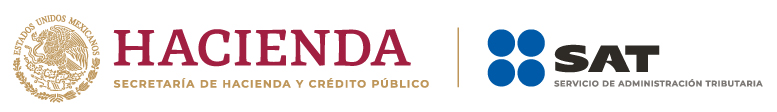 Autorización de inscripción para el padrón de exportadores sectorial (Regla 1.3.7.).MARQUE CON UNA “X” EL TRÁMITE QUE SOLICITA:MARQUE CON UNA “X” EL TRÁMITE QUE SOLICITA:MARQUE CON UNA “X” EL TRÁMITE QUE SOLICITA:MARQUE CON UNA “X” EL TRÁMITE QUE SOLICITA:MARQUE CON UNA “X” EL TRÁMITE QUE SOLICITA:SOLICITUD DE INSCRIPCIÓNDEJAR SIN EFECTOS LA SUSPENSIÓNA)	DATOS DE IDENTIFICACIÓN ACTUALA)	DATOS DE IDENTIFICACIÓN ACTUALA)	DATOS DE IDENTIFICACIÓN ACTUALA)	DATOS DE IDENTIFICACIÓN ACTUALA)	DATOS DE IDENTIFICACIÓN ACTUALA)	DATOS DE IDENTIFICACIÓN ACTUALA)	DATOS DE IDENTIFICACIÓN ACTUALA)	DATOS DE IDENTIFICACIÓN ACTUALA)	DATOS DE IDENTIFICACIÓN ACTUALA)	DATOS DE IDENTIFICACIÓN ACTUALA)	DATOS DE IDENTIFICACIÓN ACTUALA)	DATOS DE IDENTIFICACIÓN ACTUALA)	DATOS DE IDENTIFICACIÓN ACTUALA)	DATOS DE IDENTIFICACIÓN ACTUALA)	DATOS DE IDENTIFICACIÓN ACTUALA)	DATOS DE IDENTIFICACIÓN ACTUALA)	DATOS DE IDENTIFICACIÓN ACTUALA)	DATOS DE IDENTIFICACIÓN ACTUALA)	DATOS DE IDENTIFICACIÓN ACTUALA)	DATOS DE IDENTIFICACIÓN ACTUALA)	DATOS DE IDENTIFICACIÓN ACTUALA)	DATOS DE IDENTIFICACIÓN ACTUALA)	DATOS DE IDENTIFICACIÓN ACTUALA)	DATOS DE IDENTIFICACIÓN ACTUALA)	DATOS DE IDENTIFICACIÓN ACTUALA)	DATOS DE IDENTIFICACIÓN ACTUALA)	DATOS DE IDENTIFICACIÓN ACTUALA)	DATOS DE IDENTIFICACIÓN ACTUAL	CLAVE DEL RFC	CLAVE DEL RFC	CLAVE DEL RFC	CLAVE DEL RFC	CLAVE DEL RFC	CLAVE DEL RFC	CLAVE DEL RFC	CLAVE DEL RFC	CLAVE DEL RFC	CLAVE DEL RFC	CLAVE DEL RFC	CLAVE DEL RFC	CLAVE DEL RFC	CLAVE DEL RFC	CLAVE DEL RFC	CLAVE DEL RFC	CLAVE DEL RFC	CLAVE DEL RFC	CLAVE DEL RFC	CLAVE DEL RFC	CLAVE DEL RFC	CLAVE DEL RFC	CLAVE DEL RFC	CLAVE DEL RFC	CLAVE DEL RFC	CLAVE DEL RFC	CLAVE DEL RFCPERSONA FÍSICAPERSONA MORALAPELLIDO PATERNO, MATERNO, NOMBRE(S), O DENOMINACIÓN O RAZÓN SOCIALAPELLIDO PATERNO, MATERNO, NOMBRE(S), O DENOMINACIÓN O RAZÓN SOCIALAPELLIDO PATERNO, MATERNO, NOMBRE(S), O DENOMINACIÓN O RAZÓN SOCIALAPELLIDO PATERNO, MATERNO, NOMBRE(S), O DENOMINACIÓN O RAZÓN SOCIALAPELLIDO PATERNO, MATERNO, NOMBRE(S), O DENOMINACIÓN O RAZÓN SOCIALAPELLIDO PATERNO, MATERNO, NOMBRE(S), O DENOMINACIÓN O RAZÓN SOCIALAPELLIDO PATERNO, MATERNO, NOMBRE(S), O DENOMINACIÓN O RAZÓN SOCIALAPELLIDO PATERNO, MATERNO, NOMBRE(S), O DENOMINACIÓN O RAZÓN SOCIALAPELLIDO PATERNO, MATERNO, NOMBRE(S), O DENOMINACIÓN O RAZÓN SOCIALAPELLIDO PATERNO, MATERNO, NOMBRE(S), O DENOMINACIÓN O RAZÓN SOCIALAPELLIDO PATERNO, MATERNO, NOMBRE(S), O DENOMINACIÓN O RAZÓN SOCIALAPELLIDO PATERNO, MATERNO, NOMBRE(S), O DENOMINACIÓN O RAZÓN SOCIALAPELLIDO PATERNO, MATERNO, NOMBRE(S), O DENOMINACIÓN O RAZÓN SOCIALAPELLIDO PATERNO, MATERNO, NOMBRE(S), O DENOMINACIÓN O RAZÓN SOCIALAPELLIDO PATERNO, MATERNO, NOMBRE(S), O DENOMINACIÓN O RAZÓN SOCIALAPELLIDO PATERNO, MATERNO, NOMBRE(S), O DENOMINACIÓN O RAZÓN SOCIALAPELLIDO PATERNO, MATERNO, NOMBRE(S), O DENOMINACIÓN O RAZÓN SOCIALAPELLIDO PATERNO, MATERNO, NOMBRE(S), O DENOMINACIÓN O RAZÓN SOCIALAPELLIDO PATERNO, MATERNO, NOMBRE(S), O DENOMINACIÓN O RAZÓN SOCIALAPELLIDO PATERNO, MATERNO, NOMBRE(S), O DENOMINACIÓN O RAZÓN SOCIALAPELLIDO PATERNO, MATERNO, NOMBRE(S), O DENOMINACIÓN O RAZÓN SOCIALAPELLIDO PATERNO, MATERNO, NOMBRE(S), O DENOMINACIÓN O RAZÓN SOCIALAPELLIDO PATERNO, MATERNO, NOMBRE(S), O DENOMINACIÓN O RAZÓN SOCIALAPELLIDO PATERNO, MATERNO, NOMBRE(S), O DENOMINACIÓN O RAZÓN SOCIALAPELLIDO PATERNO, MATERNO, NOMBRE(S), O DENOMINACIÓN O RAZÓN SOCIALAPELLIDO PATERNO, MATERNO, NOMBRE(S), O DENOMINACIÓN O RAZÓN SOCIALAPELLIDO PATERNO, MATERNO, NOMBRE(S), O DENOMINACIÓN O RAZÓN SOCIALAPELLIDO PATERNO, MATERNO, NOMBRE(S), O DENOMINACIÓN O RAZÓN SOCIALCALLECALLECALLECALLECALLECALLENUMERO Y/O LETRA EXTERIORNUMERO Y/O LETRA EXTERIORNUMERO Y/O LETRA EXTERIORNUMERO Y/O LETRA EXTERIORNUMERO Y/O LETRA EXTERIORNUMERO Y/O LETRA EXTERIORNUMERO Y/O LETRA EXTERIORNUMERO Y/O LETRA EXTERIORNUMERO Y/O LETRA EXTERIORNUMERO Y/O LETRA EXTERIORNUMERO Y/O LETRA EXTERIORNUMERO Y/O LETRA INTERIORNUMERO Y/O LETRA INTERIORNUMERO Y/O LETRA INTERIORNUMERO Y/O LETRA INTERIORNUMERO Y/O LETRA INTERIORNUMERO Y/O LETRA INTERIORNUMERO Y/O LETRA INTERIORNUMERO Y/O LETRA INTERIORNUMERO Y/O LETRA INTERIORNUMERO Y/O LETRA INTERIORNUMERO Y/O LETRA INTERIORCOLONIACOLONIACOLONIACOLONIACOLONIACOLONIACÓDIGO POSTALCÓDIGO POSTALCÓDIGO POSTALCÓDIGO POSTALCÓDIGO POSTALCÓDIGO POSTALCÓDIGO POSTALCÓDIGO POSTALCÓDIGO POSTALCÓDIGO POSTALCÓDIGO POSTALTELÉFONOTELÉFONOTELÉFONOTELÉFONOTELÉFONOTELÉFONOTELÉFONOTELÉFONOTELÉFONOTELÉFONOTELÉFONOLOCALIDADLOCALIDADLOCALIDADLOCALIDADLOCALIDADLOCALIDADMUNICIPIOMUNICIPIOMUNICIPIOMUNICIPIOMUNICIPIOMUNICIPIOMUNICIPIOMUNICIPIOMUNICIPIOMUNICIPIOMUNICIPIOENTIDAD FEDERATIVAENTIDAD FEDERATIVAENTIDAD FEDERATIVAENTIDAD FEDERATIVAENTIDAD FEDERATIVAENTIDAD FEDERATIVAENTIDAD FEDERATIVAENTIDAD FEDERATIVAENTIDAD FEDERATIVAENTIDAD FEDERATIVAENTIDAD FEDERATIVAGIRO O ACTIVIDAD PRINCIPAL:GIRO O ACTIVIDAD PRINCIPAL:GIRO O ACTIVIDAD PRINCIPAL:GIRO O ACTIVIDAD PRINCIPAL:GIRO O ACTIVIDAD PRINCIPAL:GIRO O ACTIVIDAD PRINCIPAL:GIRO O ACTIVIDAD PRINCIPAL:GIRO O ACTIVIDAD PRINCIPAL:GIRO O ACTIVIDAD PRINCIPAL:GIRO O ACTIVIDAD PRINCIPAL:GIRO O ACTIVIDAD PRINCIPAL:GIRO O ACTIVIDAD PRINCIPAL:GIRO O ACTIVIDAD PRINCIPAL:GIRO O ACTIVIDAD PRINCIPAL:GIRO O ACTIVIDAD PRINCIPAL:GIRO O ACTIVIDAD PRINCIPAL:GIRO O ACTIVIDAD PRINCIPAL:GIRO O ACTIVIDAD PRINCIPAL:GIRO O ACTIVIDAD PRINCIPAL:GIRO O ACTIVIDAD PRINCIPAL:GIRO O ACTIVIDAD PRINCIPAL:GIRO O ACTIVIDAD PRINCIPAL:GIRO O ACTIVIDAD PRINCIPAL:GIRO O ACTIVIDAD PRINCIPAL:GIRO O ACTIVIDAD PRINCIPAL:GIRO O ACTIVIDAD PRINCIPAL:GIRO O ACTIVIDAD PRINCIPAL:GIRO O ACTIVIDAD PRINCIPAL:MARCAR CON UNA “X” SI ESMARCAR CON UNA “X” SI ESMARCAR CON UNA “X” SI ESMARCAR CON UNA “X” SI ES100% EXPORTADOR100% EXPORTADOR100% EXPORTADOR100% EXPORTADOR100% EXPORTADOR100% EXPORTADOR100% EXPORTADORENAJENADOR (VENDEDOR) EN TERRITORIO NACIONAL, DE LAS MERCANCÍAS INDICADAS EN LOS SECTORES SOLICITADOSENAJENADOR (VENDEDOR) EN TERRITORIO NACIONAL, DE LAS MERCANCÍAS INDICADAS EN LOS SECTORES SOLICITADOSENAJENADOR (VENDEDOR) EN TERRITORIO NACIONAL, DE LAS MERCANCÍAS INDICADAS EN LOS SECTORES SOLICITADOSENAJENADOR (VENDEDOR) EN TERRITORIO NACIONAL, DE LAS MERCANCÍAS INDICADAS EN LOS SECTORES SOLICITADOSENAJENADOR (VENDEDOR) EN TERRITORIO NACIONAL, DE LAS MERCANCÍAS INDICADAS EN LOS SECTORES SOLICITADOSENAJENADOR (VENDEDOR) EN TERRITORIO NACIONAL, DE LAS MERCANCÍAS INDICADAS EN LOS SECTORES SOLICITADOSENAJENADOR (VENDEDOR) EN TERRITORIO NACIONAL, DE LAS MERCANCÍAS INDICADAS EN LOS SECTORES SOLICITADOSENAJENADOR (VENDEDOR) EN TERRITORIO NACIONAL, DE LAS MERCANCÍAS INDICADAS EN LOS SECTORES SOLICITADOSENAJENADOR (VENDEDOR) EN TERRITORIO NACIONAL, DE LAS MERCANCÍAS INDICADAS EN LOS SECTORES SOLICITADOSENAJENADOR (VENDEDOR) EN TERRITORIO NACIONAL, DE LAS MERCANCÍAS INDICADAS EN LOS SECTORES SOLICITADOSENAJENADOR (VENDEDOR) EN TERRITORIO NACIONAL, DE LAS MERCANCÍAS INDICADAS EN LOS SECTORES SOLICITADOSENAJENADOR (VENDEDOR) EN TERRITORIO NACIONAL, DE LAS MERCANCÍAS INDICADAS EN LOS SECTORES SOLICITADOSINDICAR CON UNA “X” SI ESINDICAR CON UNA “X” SI ESINDICAR CON UNA “X” SI ESINDICAR CON UNA “X” SI ESPRODUCTORPRODUCTORPRODUCTORPRODUCTORPRODUCTORPRODUCTORENVASADORENVASADORENVASADORENVASADORENVASADORCOMERCIALIZADORCOMERCIALIZADORCOMERCIALIZADORCOMERCIALIZADORCOMERCIALIZADORB)	MARCAR CON UNA “X” EL NOMBRE DEL O LOS SECTORES EN LOS QUE DESEA INSCRIBIRSE O REINCORPORARSE.B)	MARCAR CON UNA “X” EL NOMBRE DEL O LOS SECTORES EN LOS QUE DESEA INSCRIBIRSE O REINCORPORARSE.B)	MARCAR CON UNA “X” EL NOMBRE DEL O LOS SECTORES EN LOS QUE DESEA INSCRIBIRSE O REINCORPORARSE.B)	MARCAR CON UNA “X” EL NOMBRE DEL O LOS SECTORES EN LOS QUE DESEA INSCRIBIRSE O REINCORPORARSE.1)	ALCOHOL, ALCOHOL DESNATURALIZADO Y MIELES INCRISTALIZABLES.9)	ORO, PLATA Y COBRE.2)	CERVEZA.10)	PLÁSTICOS.3)	TEQUILA.11)	CAUCHO.4)	BEBIDAS ALCOHÓLICAS FERMENTADAS (VINOS).12)	MADERA Y PAPEL.5)	BEBIDAS ALCOHOLICAS DESTILADAS (LICORES).13)	VIDRIO.6)	CIGARROS Y TABACOS LABRADOS.14)	HIERRO Y ACERO.7)	BEBIDAS ENERGETIZANTES, ASI COMO CONCENTRADOS POLVOS Y JARABES PARA PREPARAR BEBIDAS ENERGETIZANTES.15)	ALUMINIO.8)	MINERALES DE HIERRO Y SUS CONCENTRADOS.C)	DATOS DEL REPRESENTANTE LEGALC)	DATOS DEL REPRESENTANTE LEGALC)	DATOS DEL REPRESENTANTE LEGALC)	DATOS DEL REPRESENTANTE LEGALC)	DATOS DEL REPRESENTANTE LEGALC)	DATOS DEL REPRESENTANTE LEGALC)	DATOS DEL REPRESENTANTE LEGALC)	DATOS DEL REPRESENTANTE LEGALC)	DATOS DEL REPRESENTANTE LEGALC)	DATOS DEL REPRESENTANTE LEGALC)	DATOS DEL REPRESENTANTE LEGALC)	DATOS DEL REPRESENTANTE LEGALC)	DATOS DEL REPRESENTANTE LEGALC)	DATOS DEL REPRESENTANTE LEGALC)	DATOS DEL REPRESENTANTE LEGALC)	DATOS DEL REPRESENTANTE LEGALAPELLIDO PATERNO, MATERNO, NOMBRE(S)APELLIDO PATERNO, MATERNO, NOMBRE(S)CLAVE DEL RFCCLAVE DEL RFCCLAVE DEL RFCCLAVE DEL RFCCLAVE DEL RFCCLAVE DEL RFCCLAVE DEL RFCCLAVE DEL RFCCLAVE DEL RFCCLAVE DEL RFCCLAVE DEL RFCCLAVE DEL RFCCLAVE DEL RFCCLAVE DEL RFCCORREO ELECTRÓNICO:TELÉFONO:TELÉFONO:TELÉFONO:TELÉFONO:DECLARO Y ASUMO BAJO PROTESTA DE DECIR VERDAD LA RESPONSABILIDAD DE LA VERACIDAD Y AUTENTICIDAD DE LA INFORMACIÓN PROPORCIONADA_________________________________________________________________FIRMA AUTÓGRAFA DEL REPRESENTANTE LEGAL O SOLICITANTEDECLARO Y ASUMO BAJO PROTESTA DE DECIR VERDAD LA RESPONSABILIDAD DE LA VERACIDAD Y AUTENTICIDAD DE LA INFORMACIÓN PROPORCIONADA_________________________________________________________________FIRMA AUTÓGRAFA DEL REPRESENTANTE LEGAL O SOLICITANTEDECLARO Y ASUMO BAJO PROTESTA DE DECIR VERDAD LA RESPONSABILIDAD DE LA VERACIDAD Y AUTENTICIDAD DE LA INFORMACIÓN PROPORCIONADA_________________________________________________________________FIRMA AUTÓGRAFA DEL REPRESENTANTE LEGAL O SOLICITANTEDECLARO Y ASUMO BAJO PROTESTA DE DECIR VERDAD LA RESPONSABILIDAD DE LA VERACIDAD Y AUTENTICIDAD DE LA INFORMACIÓN PROPORCIONADA_________________________________________________________________FIRMA AUTÓGRAFA DEL REPRESENTANTE LEGAL O SOLICITANTEDECLARO Y ASUMO BAJO PROTESTA DE DECIR VERDAD LA RESPONSABILIDAD DE LA VERACIDAD Y AUTENTICIDAD DE LA INFORMACIÓN PROPORCIONADA_________________________________________________________________FIRMA AUTÓGRAFA DEL REPRESENTANTE LEGAL O SOLICITANTEDECLARO Y ASUMO BAJO PROTESTA DE DECIR VERDAD LA RESPONSABILIDAD DE LA VERACIDAD Y AUTENTICIDAD DE LA INFORMACIÓN PROPORCIONADA_________________________________________________________________FIRMA AUTÓGRAFA DEL REPRESENTANTE LEGAL O SOLICITANTEDECLARO Y ASUMO BAJO PROTESTA DE DECIR VERDAD LA RESPONSABILIDAD DE LA VERACIDAD Y AUTENTICIDAD DE LA INFORMACIÓN PROPORCIONADA_________________________________________________________________FIRMA AUTÓGRAFA DEL REPRESENTANTE LEGAL O SOLICITANTEDECLARO Y ASUMO BAJO PROTESTA DE DECIR VERDAD LA RESPONSABILIDAD DE LA VERACIDAD Y AUTENTICIDAD DE LA INFORMACIÓN PROPORCIONADA_________________________________________________________________FIRMA AUTÓGRAFA DEL REPRESENTANTE LEGAL O SOLICITANTEDECLARO Y ASUMO BAJO PROTESTA DE DECIR VERDAD LA RESPONSABILIDAD DE LA VERACIDAD Y AUTENTICIDAD DE LA INFORMACIÓN PROPORCIONADA_________________________________________________________________FIRMA AUTÓGRAFA DEL REPRESENTANTE LEGAL O SOLICITANTEDECLARO Y ASUMO BAJO PROTESTA DE DECIR VERDAD LA RESPONSABILIDAD DE LA VERACIDAD Y AUTENTICIDAD DE LA INFORMACIÓN PROPORCIONADA_________________________________________________________________FIRMA AUTÓGRAFA DEL REPRESENTANTE LEGAL O SOLICITANTEDECLARO Y ASUMO BAJO PROTESTA DE DECIR VERDAD LA RESPONSABILIDAD DE LA VERACIDAD Y AUTENTICIDAD DE LA INFORMACIÓN PROPORCIONADA_________________________________________________________________FIRMA AUTÓGRAFA DEL REPRESENTANTE LEGAL O SOLICITANTEDECLARO Y ASUMO BAJO PROTESTA DE DECIR VERDAD LA RESPONSABILIDAD DE LA VERACIDAD Y AUTENTICIDAD DE LA INFORMACIÓN PROPORCIONADA_________________________________________________________________FIRMA AUTÓGRAFA DEL REPRESENTANTE LEGAL O SOLICITANTEDECLARO Y ASUMO BAJO PROTESTA DE DECIR VERDAD LA RESPONSABILIDAD DE LA VERACIDAD Y AUTENTICIDAD DE LA INFORMACIÓN PROPORCIONADA_________________________________________________________________FIRMA AUTÓGRAFA DEL REPRESENTANTE LEGAL O SOLICITANTEDECLARO Y ASUMO BAJO PROTESTA DE DECIR VERDAD LA RESPONSABILIDAD DE LA VERACIDAD Y AUTENTICIDAD DE LA INFORMACIÓN PROPORCIONADA_________________________________________________________________FIRMA AUTÓGRAFA DEL REPRESENTANTE LEGAL O SOLICITANTEDECLARO Y ASUMO BAJO PROTESTA DE DECIR VERDAD LA RESPONSABILIDAD DE LA VERACIDAD Y AUTENTICIDAD DE LA INFORMACIÓN PROPORCIONADA_________________________________________________________________FIRMA AUTÓGRAFA DEL REPRESENTANTE LEGAL O SOLICITANTEDECLARO Y ASUMO BAJO PROTESTA DE DECIR VERDAD LA RESPONSABILIDAD DE LA VERACIDAD Y AUTENTICIDAD DE LA INFORMACIÓN PROPORCIONADA_________________________________________________________________FIRMA AUTÓGRAFA DEL REPRESENTANTE LEGAL O SOLICITANTE-	Llena claramente los campos que se indican.-	No excedas los límites de los recuadros.-	Presenta 2 tantos de esta solicitud debidamente llenados, cumplir con los requisitos establecidos en el artículo 87 del Reglamento, la regla 1.3.7., así como con su instructivo de trámite.Anote la fecha en que presenta su solicitud dd/mm/aaaa.-	Marca con una “X” el trámite que solicita: Solicitud de Inscripción o Solicitud de autorización para dejar sin efectos la Suspensión.A)	DATOS DE IDENTIFICACIÓN ACTUAL.-	Señala con una “X” si quien promueve es persona física o persona moral.-	Anota el nombre completo, razón o denominación social según corresponda, tal y como se encuentra registrado ante el RFC; en caso de existir cambio de denominación o razón social o régimen de capital anotará los nuevos datos que le asignó la ADSC.-	Anota el RFC del exportador a doce o trece posiciones según corresponda.-	Anota el domicilio fiscal completo especificando Calle, Número exterior e interior, Colonia, Delegación o Municipio, Código Postal, Localidad, Entidad Federativa y Teléfonos.-	Anota el giro o actividad principal.-	Señala con una “X”, si es 100% Exportador o si es Enajenador (Vendedor) en Territorio Nacional, de las mercancías indicadas en los Sectores Solicitados.-	Indicar con una “X” si es, productor, envasador o comercializador.B)	SECTORES.-	Marca con una “X” el nombre del o los sectores en los que deseas inscribirte o dejar sin efectos la suspensión para reincorporarte, conforme a las fracciones arancelarias que aparecen listadas en el Rubro B del Anexo 10, relativas al Padrón de Exportadores Sectorial.C)	DATOS DEL REPRESENTANTE LEGAL O SOLICITANTE.-	Anota el nombre completo y el RFC.-	Anota correo electrónico y número telefónico.-	El solicitante (interesado o representante legal) asentará su firma autógrafa.Documentos que debes anexar;a)	Copia de identificación oficial vigente y/o instrumento notarial que acredite la personalidad jurídica del solicitante del trámite, según sea el caso (persona física o persona moral).b)	Si el representante legal es extranjero, anexa copia del documento que compruebe su legal estancia en el país y que acredite que su situación migratoria le permite ostentarse con los cargos que se mencionan en el acta constitutiva o poder notarial correspondientes, de conformidad con el artículo 65 de la Ley de Migración.c)	Tratándose de personas físicas extranjeras residentes en territorio nacional, incluye, además, copia del documento mediante el cual comprueben, su situación migratoria en el país y que se les autoriza para realizar actividades empresariales.d)	Si la persona física es representada por una tercera persona, adjunta poder notarial o carta poder en la que se faculte para realizar este trámite, conforme a lo dispuesto en el artículo 19 del CFF.e)	Si cambió la denominación o razón social de la empresa, deberás enviar copia de la escritura pública protocolizada ante Notario Público, en la cual conste dicho cambio.f)	Para el caso de la solicitud de inscripción en el Padrón de Exportadores Sectorial, Sectores 8 al 15 del Apartado B del Anexo 10, se deberá cumplir con los requisitos específicos señalados en las fichas de trámite 141/LA y 142/LA del Anexo 1-A y conforme a lo establecido en las respectivas “Guías de Inscripción para el Padrón de Exportadores Sectorial”.Informes y Consulta de Resultados:	Vía telefónica al MarcaSAT: 55 627 22 728 y 01-87-74-48-87-28 para Estados Unidos y Canadá opciones 7-3.	Atención personal en las Oficinas del SAT ubicadas en diversas ciudades del país, en los días y horarios que se establecen en la siguiente dirección electrónica:	https://sat.gob.mx/personas/directorio-nacional-de-modulos-de-servicios-tributarios	Vía Chat: http://chatsat.mx/INFORMACIONFORMATO DE LETRAEncabezados de BloqueArial 9 Negrita u otra letra de tamaño equivalente.De preferencia, los espacios en donde se presenten encabezados deberán imprimirse con sombreado de 15%.Nombre del CampoArial 8 Negrita u otra letra de tamaño equivalente.Información DeclaradaArial 9 u otra letra de tamaño equivalente.PEDIMENTOPEDIMENTOPEDIMENTOPEDIMENTOPEDIMENTOPEDIMENTOPEDIMENTOPEDIMENTOPEDIMENTOPEDIMENTOPágina 1 de NNUM. PEDIMENTO:	T. OPER CVE. PEDIMENTO:	REGIMEN:NUM. PEDIMENTO:	T. OPER CVE. PEDIMENTO:	REGIMEN:NUM. PEDIMENTO:	T. OPER CVE. PEDIMENTO:	REGIMEN:NUM. PEDIMENTO:	T. OPER CVE. PEDIMENTO:	REGIMEN:NUM. PEDIMENTO:	T. OPER CVE. PEDIMENTO:	REGIMEN:NUM. PEDIMENTO:	T. OPER CVE. PEDIMENTO:	REGIMEN:NUM. PEDIMENTO:	T. OPER CVE. PEDIMENTO:	REGIMEN:NUM. PEDIMENTO:	T. OPER CVE. PEDIMENTO:	REGIMEN:NUM. PEDIMENTO:	T. OPER CVE. PEDIMENTO:	REGIMEN:NUM. PEDIMENTO:	T. OPER CVE. PEDIMENTO:	REGIMEN:CERTIFICACIONESDESTINO:	TIPO CAMBIO:	PESO BRUTO:	ADUANA E/S:DESTINO:	TIPO CAMBIO:	PESO BRUTO:	ADUANA E/S:DESTINO:	TIPO CAMBIO:	PESO BRUTO:	ADUANA E/S:DESTINO:	TIPO CAMBIO:	PESO BRUTO:	ADUANA E/S:DESTINO:	TIPO CAMBIO:	PESO BRUTO:	ADUANA E/S:DESTINO:	TIPO CAMBIO:	PESO BRUTO:	ADUANA E/S:DESTINO:	TIPO CAMBIO:	PESO BRUTO:	ADUANA E/S:DESTINO:	TIPO CAMBIO:	PESO BRUTO:	ADUANA E/S:DESTINO:	TIPO CAMBIO:	PESO BRUTO:	ADUANA E/S:DESTINO:	TIPO CAMBIO:	PESO BRUTO:	ADUANA E/S:MEDIOS DE TRANSPORTEMEDIOS DE TRANSPORTEMEDIOS DE TRANSPORTEMEDIOS DE TRANSPORTEMEDIOS DE TRANSPORTEVALOR DOLARES:VALOR DOLARES:VALOR DOLARES:VALOR DOLARES:VALOR DOLARES:ENTRADA/SALIDA:ENTRADA/SALIDA:ARRIBO:SALIDA:SALIDA:VALOR ADUANA:PRECIO PAGADO/VALORCOMERCIAL:VALOR ADUANA:PRECIO PAGADO/VALORCOMERCIAL:VALOR ADUANA:PRECIO PAGADO/VALORCOMERCIAL:VALOR ADUANA:PRECIO PAGADO/VALORCOMERCIAL:VALOR ADUANA:PRECIO PAGADO/VALORCOMERCIAL:DATOS DEL IMPORTADOR /EXPORTADORDATOS DEL IMPORTADOR /EXPORTADORDATOS DEL IMPORTADOR /EXPORTADORDATOS DEL IMPORTADOR /EXPORTADORDATOS DEL IMPORTADOR /EXPORTADORDATOS DEL IMPORTADOR /EXPORTADORDATOS DEL IMPORTADOR /EXPORTADORDATOS DEL IMPORTADOR /EXPORTADORDATOS DEL IMPORTADOR /EXPORTADORDATOS DEL IMPORTADOR /EXPORTADORRFC:	NOMBRE, DENOMINACION O RAZON SOCIAL:CURP:DOMICILIO:RFC:	NOMBRE, DENOMINACION O RAZON SOCIAL:CURP:DOMICILIO:RFC:	NOMBRE, DENOMINACION O RAZON SOCIAL:CURP:DOMICILIO:RFC:	NOMBRE, DENOMINACION O RAZON SOCIAL:CURP:DOMICILIO:RFC:	NOMBRE, DENOMINACION O RAZON SOCIAL:CURP:DOMICILIO:RFC:	NOMBRE, DENOMINACION O RAZON SOCIAL:CURP:DOMICILIO:RFC:	NOMBRE, DENOMINACION O RAZON SOCIAL:CURP:DOMICILIO:RFC:	NOMBRE, DENOMINACION O RAZON SOCIAL:CURP:DOMICILIO:RFC:	NOMBRE, DENOMINACION O RAZON SOCIAL:CURP:DOMICILIO:RFC:	NOMBRE, DENOMINACION O RAZON SOCIAL:CURP:DOMICILIO:VAL. SEGUROSSEGUROSSEGUROSFLETESFLETESFLETESEMBALAJESEMBALAJESOTROS INCREMENTABLESOTROS INCREMENTABLESVALOR DECREMENTABLESVALOR DECREMENTABLESVALOR DECREMENTABLESVALOR DECREMENTABLESVALOR DECREMENTABLESVALOR DECREMENTABLESVALOR DECREMENTABLESVALOR DECREMENTABLESVALOR DECREMENTABLESVALOR DECREMENTABLESTRANSPORTEDECREMENTABLESTRANSPORTEDECREMENTABLESSEGURODECREMENTABLESSEGURODECREMENTABLESCARGACARGACARGADESCARGADESCARGAOTROS DECREMENTABLESCODIGO DE ACEPTACION:CODIGO DE ACEPTACION:CODIGO DE ACEPTACION:CODIGO DE BARRASCODIGO DE BARRASCODIGO DE BARRASCODIGO DE BARRASCODIGO DE BARRASCLAVE DE LA SECCION ADUANERA DE DESPACHO:CLAVE DE LA SECCION ADUANERA DE DESPACHO:CLAVE DE LA SECCION ADUANERA DE DESPACHO:MARCAS, NUMEROS Y TOTAL DE BULTOS:MARCAS, NUMEROS Y TOTAL DE BULTOS:MARCAS, NUMEROS Y TOTAL DE BULTOS:MARCAS, NUMEROS Y TOTAL DE BULTOS:MARCAS, NUMEROS Y TOTAL DE BULTOS:MARCAS, NUMEROS Y TOTAL DE BULTOS:MARCAS, NUMEROS Y TOTAL DE BULTOS:MARCAS, NUMEROS Y TOTAL DE BULTOS:MARCAS, NUMEROS Y TOTAL DE BULTOS:MARCAS, NUMEROS Y TOTAL DE BULTOS:MARCAS, NUMEROS Y TOTAL DE BULTOS:FECHASFECHASFECHASFECHASTASAS A NIVEL PEDIMENTOTASAS A NIVEL PEDIMENTOTASAS A NIVEL PEDIMENTOTASAS A NIVEL PEDIMENTOTASAS A NIVEL PEDIMENTOTASAS A NIVEL PEDIMENTOTASAS A NIVEL PEDIMENTOCONTRIB.CONTRIB.CONTRIB.CVE. T. TASACVE. T. TASATASATASACUADRO DE LIQUIDACIONCUADRO DE LIQUIDACIONCUADRO DE LIQUIDACIONCUADRO DE LIQUIDACIONCUADRO DE LIQUIDACIONCUADRO DE LIQUIDACIONCUADRO DE LIQUIDACIONCUADRO DE LIQUIDACIONCUADRO DE LIQUIDACIONCUADRO DE LIQUIDACIONCUADRO DE LIQUIDACIONCONCEPTOF.P.IMPORTEIMPORTEIMPORTECONCEPTOF.P.IMPORTETOTALESTOTALESTOTALESEFECTIVOEFECTIVOOTROSOTROSTOTALTOTALDEPOSITO REFERENCIADO – LÍNEA DE CAPTURA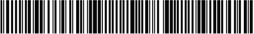 0318 21K7 98P1 0629 0292     1458***PAGO ELECTRÓNICO***DEPOSITO REFERENCIADO – LÍNEA DE CAPTURA0318 21K7 98P1 0629 0292     1458***PAGO ELECTRÓNICO***DEPOSITO REFERENCIADO – LÍNEA DE CAPTURA0318 21K7 98P1 0629 0292     1458***PAGO ELECTRÓNICO***DEPOSITO REFERENCIADO – LÍNEA DE CAPTURA0318 21K7 98P1 0629 0292     1458***PAGO ELECTRÓNICO***DEPOSITO REFERENCIADO – LÍNEA DE CAPTURA0318 21K7 98P1 0629 0292     1458***PAGO ELECTRÓNICO***DEPOSITO REFERENCIADO – LÍNEA DE CAPTURA0318 21K7 98P1 0629 0292     1458***PAGO ELECTRÓNICO***DEPOSITO REFERENCIADO – LÍNEA DE CAPTURA0318 21K7 98P1 0629 0292     1458***PAGO ELECTRÓNICO***DEPOSITO REFERENCIADO – LÍNEA DE CAPTURA0318 21K7 98P1 0629 0292     1458***PAGO ELECTRÓNICO***DEPOSITO REFERENCIADO – LÍNEA DE CAPTURA0318 21K7 98P1 0629 0292     1458***PAGO ELECTRÓNICO***DEPOSITO REFERENCIADO – LÍNEA DE CAPTURA0318 21K7 98P1 0629 0292     1458***PAGO ELECTRÓNICO***DEPOSITO REFERENCIADO – LÍNEA DE CAPTURA0318 21K7 98P1 0629 0292     1458***PAGO ELECTRÓNICO***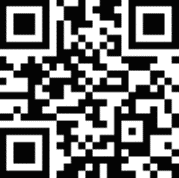 ANEXO DEL PEDIMENTOPágina M de N NUM. PEDIMENTO:	TIPO OPER:	CVE. PEDIM:	RFC:			CURP: NUM. PEDIMENTO:	TIPO OPER:	CVE. PEDIM:	RFC:			CURP: AGENTE ADUANAL, AGENCIA ADUANAL, APODERADO ADUANAL O DE ALMACENNOMBRE O RAZ. SOC:RFC:	CURP:MANDATARIO/PERSONA AUTORIZADANOMBRE:RFC:	CURP:DECLARO BAJO PROTESTA DE DECIR VERDAD, EN LOS TERMINOS DE LO DISPUESTO POR EL ARTICULO 81 DE LA LEY, PATENTE O AUTORIZACION:NUMERO DE SERIE DEL CERTIFICADO:e.firma:e.firma:DATOS DEL PROVEEDOR O COMPRADORDATOS DEL PROVEEDOR O COMPRADORDATOS DEL PROVEEDOR O COMPRADORNUMERO DE ACUSE DE VALORVINCULACIONINCOTERMTRANSPORTEIDENTIFICACION:IDENTIFICACION:PAIS:TRANSPORTISTA TRANSPORTISTA RFCRFCCURPCURPDOMICILIO/CIUDAD/ESTADODOMICILIO/CIUDAD/ESTADONUMERO DE CANDADO1RA. REVISION1RA. REVISION1RA. REVISION1RA. REVISION1RA. REVISION1RA. REVISION1RA. REVISION2DA. REVISION 2DA. REVISION 2DA. REVISION 2DA. REVISION 2DA. REVISION 2DA. REVISION 2DA. REVISION NUMERO (GUIA/ORDEN EMBARQUE)/ID:NUMERO/TIPOCLAVE/COMPL. IDENTIFICADORCOMPLEMENTO 1COMPLEMENTO 2COMPLEMENTO 3CUENTAS ADUANERAS Y CUENTAS ADUANERAS DE GARANTIACUENTAS ADUANERAS Y CUENTAS ADUANERAS DE GARANTIACUENTAS ADUANERAS Y CUENTAS ADUANERAS DE GARANTIACUENTAS ADUANERAS Y CUENTAS ADUANERAS DE GARANTIACUENTAS ADUANERAS Y CUENTAS ADUANERAS DE GARANTIACUENTAS ADUANERAS Y CUENTAS ADUANERAS DE GARANTIATIPO CUENTA: CLAVE GARANTIA:INSTITUCION EMISORA:INSTITUCION EMISORA:NUMERO DE CONTRATO: NUMERO DE CONTRATO: FOLIO CONSTANCIA:FOLIO CONSTANCIA:FOLIO CONSTANCIA:TOTAL DEPOSITO: TOTAL DEPOSITO: FECHA CONSTANCIA: DESCARGOSDESCARGOSDESCARGOSNUM. PEDIMENTO ORIGINAL: FECHA DE OPERACION ORIGINAL:CVE. PEDIMENTO ORIGINAL: COMPENSACIONESCOMPENSACIONESNUM. PEDIMENTO ORIGINAL:FECHA DE OPERACION ORIGINAL: CLAVE DEL GRAVAMEN: IMPORTE DEL GRAVAMEN:FORMAS DE PAGO VIRTUALESFORMAS DE PAGO VIRTUALESFORMAS DE PAGO VIRTUALESFORMAS DE PAGO VIRTUALESFORMAS DE PAGO VIRTUALESFORMAS DE PAGO VIRTUALESFORMAS DE PAGO VIRTUALESFORMA DE PAGODEPENDENCIA O INSTITUCION EMISORANUMERO DE IDENTIFICACION DEL DOCUMENTOFECHA DEL DOCUMENTOIMPORTE DEL DOCUMENTOSALDO DISPONIBLEIMPORTE A PAGAROBSERVACIONESPARTIDASPARTIDASPARTIDASPARTIDASPARTIDASPARTIDASPARTIDASPARTIDASPARTIDASPARTIDASPARTIDASPARTIDASPARTIDASPARTIDASPARTIDASPARTIDASPARTIDASPARTIDASPARTIDASPARTIDASPARTIDASPARTIDASFRACCIONSUBD.SUBD.VINC.MET VALMET VALMET VALUMCCANTIDAD UMCCANTIDAD UMCUMTUMTCANTIDAD UMTCANTIDAD UMTP. V/CP. O/DSECDESCRIPCION (RENGLONES VARIABLES SEGUN SE REQUIERA)DESCRIPCION (RENGLONES VARIABLES SEGUN SE REQUIERA)DESCRIPCION (RENGLONES VARIABLES SEGUN SE REQUIERA)DESCRIPCION (RENGLONES VARIABLES SEGUN SE REQUIERA)DESCRIPCION (RENGLONES VARIABLES SEGUN SE REQUIERA)DESCRIPCION (RENGLONES VARIABLES SEGUN SE REQUIERA)DESCRIPCION (RENGLONES VARIABLES SEGUN SE REQUIERA)DESCRIPCION (RENGLONES VARIABLES SEGUN SE REQUIERA)DESCRIPCION (RENGLONES VARIABLES SEGUN SE REQUIERA)DESCRIPCION (RENGLONES VARIABLES SEGUN SE REQUIERA)DESCRIPCION (RENGLONES VARIABLES SEGUN SE REQUIERA)DESCRIPCION (RENGLONES VARIABLES SEGUN SE REQUIERA)DESCRIPCION (RENGLONES VARIABLES SEGUN SE REQUIERA)DESCRIPCION (RENGLONES VARIABLES SEGUN SE REQUIERA)DESCRIPCION (RENGLONES VARIABLES SEGUN SE REQUIERA)DESCRIPCION (RENGLONES VARIABLES SEGUN SE REQUIERA)CON.TASAT.T.F.P.IMPORTEVAL ADU/USDVAL ADU/USDIMP. PRECIO PAG.IMP. PRECIO PAG.IMP. PRECIO PAG.IMP. PRECIO PAG.PRECIO UNIT.PRECIO UNIT.PRECIO UNIT.VAL. AGREG.VAL. AGREG.MARCAMARCAMARCAMARCAMARCAMODELOMODELOMODELOMODELOMODELOMODELOMODELOMODELOCODIGO PRODUCTOCODIGO PRODUCTOCODIGO PRODUCTOVIN/NUM. SERIEKILOMETRAJEVIN/NUM. SERIEKILOMETRAJECLAVENUM. PERMISO O NOMFIRMA DESCARGOVAL. COM. DLS.CANTIDAD UMT/CIDENTIF.COMPLEMENTO 1COMPLEMENTO 2COMPLEMENTO 3 CVE GAR.INST. EMISORAINST. EMISORAFECHA C.NUMERO DE CUENTANUMERO DE CUENTAFOLIO CONSTANCIATOTAL DEPOSITOTOTAL DEPOSITOPRECIO ESTIMADOPRECIO ESTIMADOPRECIO ESTIMADOCANT. U.M. PRECIO EST.CANT. U.M. PRECIO EST.DETERMINACION Y/O PAGO DE CONTRIBUCIONES POR APLICACION DE LOS ARTICULOS 2.5 DEL T-MEC, 14 DE LA DECISION O 15 DEL TLCAELCDETERMINACION Y/O PAGO DE CONTRIBUCIONES POR APLICACION DE LOS ARTICULOS 2.5 DEL T-MEC, 14 DE LA DECISION O 15 DEL TLCAELCVALOR MERCANCIAS NO ORIGINARIASMONTO IGIOBSERVACIONES A NIVEL PARTIDARECTIFICACIONRECTIFICACIONRECTIFICACIONRECTIFICACIONPEDIMENTO ORIGINALCVE. PEDIM. ORIGINALCVE. PEDIM. RECT.FECHA PAGO RECT.CAMPODESCRIPCIÓNCÓDIGO DE BARRAS DEPÓSITO REFERENCIADO LÍNEA DE CAPTURA Cuando el pago se realice con forma de pago 0 (cero, Efectivo – Apéndice 13 Anexo 22-), contendrá un código de barras descrito en el estándar Code 128 conteniendo la línea de captura e importe para su pago.*** PAGO ELECTRÓNICO ***En caso de efectuarse el pago por medio de “pago electrónico”, deberá contener la información plasmada en el Apéndice 23 del Anexo 22.CÓDIGO QR DE VERIFICADOR DE PAGO Y/O CUMPLIMIENTO La impresión del formato de pedimento y/o impresión simplificada de pedimento, debe incluir un código de barras bidimensional conforme al formato de QR Code (Quick Response Code) descrito en el estándar ISO/IEC18004:2000, conteniendo los datos, conformados de la siguiente manera y agregando un salto de línea:El código de barras bidimensional deberá ser impreso en un cuadrado con dimensiones de 100 px x 100 px o 3.75 x 3.75 cm que integra la información del pedimento que se menciona en este formato.DIFERENCIAS DE CONTRIBUCIONES A NIVEL PEDIMENTODIFERENCIAS DE CONTRIBUCIONES A NIVEL PEDIMENTODIFERENCIAS DE CONTRIBUCIONES A NIVEL PEDIMENTODIFERENCIAS DE CONTRIBUCIONES A NIVEL PEDIMENTODIFERENCIAS DE CONTRIBUCIONES A NIVEL PEDIMENTODIFERENCIAS DE CONTRIBUCIONES A NIVEL PEDIMENTODIFERENCIAS DE CONTRIBUCIONES A NIVEL PEDIMENTODIFERENCIAS DE CONTRIBUCIONES A NIVEL PEDIMENTOCONCEPTOF.P.DIFERENCIACONCEPTOF.P.DIFERENCIADIFERENCIAS TOTALESDIFERENCIAS TOTALESEFECTIVOOTROSDIF. TOTALESPEDIMENTO COMPLEMENTARIOPRUEBA SUFICIENTEPRUEBA SUFICIENTEPRUEBA SUFICIENTEPAIS DESTINONUM. PEDIMENTO EUA/CANPRUEBA SUFICIENTEDETERMINACION DE CONTRIBUCIONES A NIVEL PARTIDADETERMINACION DE CONTRIBUCIONES A NIVEL PARTIDADETERMINACION DE CONTRIBUCIONES A NIVEL PARTIDADETERMINACION DE CONTRIBUCIONES A NIVEL PARTIDADETERMINACION DE CONTRIBUCIONES A NIVEL PARTIDADETERMINACION DE CONTRIBUCIONES A NIVEL PARTIDADETERMINACION DE CONTRIBUCIONES A NIVEL PARTIDADETERMINACION DE CONTRIBUCIONES A NIVEL PARTIDASECFRACCIONVALOR MERC NO ORIG.MONTO IGITOTAL ARAN. EUA/CANMONTO EXENT.F.P.IMPORTEUMTCANT. UMTFRACC. EUA/CANTASA EUA/CANARAN. EUA/CANDETERMINACION DE CONTRIBUCIONES A NIVEL PARTIDADETERMINACION DE CONTRIBUCIONES A NIVEL PARTIDADETERMINACION DE CONTRIBUCIONES A NIVEL PARTIDADETERMINACION DE CONTRIBUCIONES A NIVEL PARTIDADETERMINACION DE CONTRIBUCIONES A NIVEL PARTIDADETERMINACION DE CONTRIBUCIONES A NIVEL PARTIDADETERMINACION DE CONTRIBUCIONES A NIVEL PARTIDASECFRACCIONVALOR MERC NO ORIG.MONTO IGIF.P.IMPORTE